© 2022 ILSI EuropeThe statements, opinions, and advertisements in this publication, form or calculation workbook are solely those of the individual authors, contributors, editors, or advertisers, as indicated. Those statements, opinions, and advertisements do not reflect any endorsement by ILSI Europe. Unless otherwise specified, ILSI Europe disclaims all responsibility or liability for such material.This Sampling and Analysis form is prepared by ILSI Europe Food Allergy Expert Group on Allergen Quantitative Risk Assessment (QRA) as part of ""Practical Guidance on the Application of Food Allergen Quantitative Risk Assessment"". For more information and guidance on how to use the form see: here.This publication is licensed under the Creative Common Attribution 4.0 International (CC BY 4.0). This license allows reusers to distribute, remix, adapt, and build upon the material in any medium or format, so long as attribution is given to the creator. The license allows for commercial use.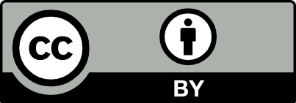 “A Global Partnership for a Safer, Healthier World ®”, the International Life Sciences Institute (ILSI) logo image of concentric circles, the word mark “International Life Sciences Institute”, as well as the acronym “ILSI” are trademarks of the International Life Sciences Institute and licensed for use by ILSI Europe. The use of trade names and commercial sources in this document is for purposes of identification only and does not imply endorsement by ILSI Europe.For more information about ILSI Europe, please contactILSI Europe a.i.s.b.l.Avenue E. Mounier 83, Box 6B-1200 BrusselsBelgiumPhone: (+32) 2 771 00 14E-mail: publications@ilsieurope.be www.ilsi.eu This Sampling and Analysis form is prepared by ILSI Europe Food Allergy Expert Group on Allergen Quantitative Risk Assessment (QRA) as part of ""Practical Guidance on the Application of Food Allergen Quantitative Risk Assessment". The following form may be adapted for use. Sampling & Analysis MatrixGeneral Information & SummaryGeneral Information & SummaryGeneral Information & SummarySampling & Analysis TeamSampling & Analysis to Support which Allergen Risk Assessment ?Sample descriptionDate of sample(s) taken and date of analysis performedSample reference no.sType of samples  Upstream In-house  Down-streamDescription of sample type:E.g., no. samples from batch of compound foodSample preparatione.g., individual samples, composite of 3 finished products, test portion and aliquote.g., individual samples, composite of 3 finished products, test portion and aliquotSample retentionResult(s) and InterpretationQuality of sampling evidenceAcceptable, medium or low quality of evidenceAcceptable, medium or low quality of evidenceSection 1: Immediate ActionSection 1: Immediate ActionWhy is analytical data needed to support the risk assessment ?e.g. data needed to verify carry-over calculationAvailability of material to samplee.g. a production lot (volume) is available for sampling, or a single product returned from market is availableRepresentativeness of MaterialRepresentativeness of MaterialA - RepresentativenessNotes3   High Describe how the available material to sample is representative of the material for which the risk assessment is being conducted, e.g. material from the batch with potential UAP via carry-over (high). Finished product for which claim is being made (high). The same finished product associated with an on-market incident, but not the same lot (medium). Ingredient from one supplier being tested as representative of all suppliers (low).2   MediumDescribe how the available material to sample is representative of the material for which the risk assessment is being conducted, e.g. material from the batch with potential UAP via carry-over (high). Finished product for which claim is being made (high). The same finished product associated with an on-market incident, but not the same lot (medium). Ingredient from one supplier being tested as representative of all suppliers (low).1   Low or unknownDescribe how the available material to sample is representative of the material for which the risk assessment is being conducted, e.g. material from the batch with potential UAP via carry-over (high). Finished product for which claim is being made (high). The same finished product associated with an on-market incident, but not the same lot (medium). Ingredient from one supplier being tested as representative of all suppliers (low).Section 2: Core InputsSection 2: Core InputsSuitability of the analytical method (food matrix and sensitivity)Can the analytical method detect / quantify the allergen in proposed samples at a sufficient sensitivity to facilitate risk assessment ?Based on the sensitivity required for the risk assessment, and analytical capability, are single samples or composites appropriate and possible ?Section 3: PlanningSection 3: PlanningSampling PlanSampling PlanForm of sample(s)e.g., liquid ingredient, swabs, finished productLocation of sampling and sampling method.Number of samples possible and required.See guidance on Error! Reference source not found.Size of samples, packaging, labelling, storage and transport.Analytical PlanAnalytical PlanSample preparation and method including sample weight tested, number of desired repeats/replicates.Sample retention and storage.Sampling & Analysis: Quality of Evidence(To a large extent this is a subjective judgement based on the adequacy of sampling, the numbers of samples, and the analytical data, but always act in a precautionary manner (e.g. with a spread of results such as <LoQ, <LoQ, 2.1, 7.9  25.8 mg/kg as allergen protein, proceed on the basis of the highest).Sampling & Analysis: Quality of Evidence(To a large extent this is a subjective judgement based on the adequacy of sampling, the numbers of samples, and the analytical data, but always act in a precautionary manner (e.g. with a spread of results such as <LoQ, <LoQ, 2.1, 7.9  25.8 mg/kg as allergen protein, proceed on the basis of the highest).B - Likelihood of sampling an UAP that is present.3   High 2   Medium1   Low or unknownMethod sensitivity and uncertainty.Section 4: ResultsSection 4: ResultsData (± uncertainty)Overall scoreYou may want to use this simple scoring system as an aid to decision making however be aware that this is not a rigid approach and individual circumstances must over-ride this.Overall scoreYou may want to use this simple scoring system as an aid to decision making however be aware that this is not a rigid approach and individual circumstances must over-ride this.Overall sampling quality (sum of A + B)5-6     Acceptable quality of evidence4        Medium quality of evidence2-3     Low quality of evidenceNumber of individual samples takenLaboratory usedSigned/dated